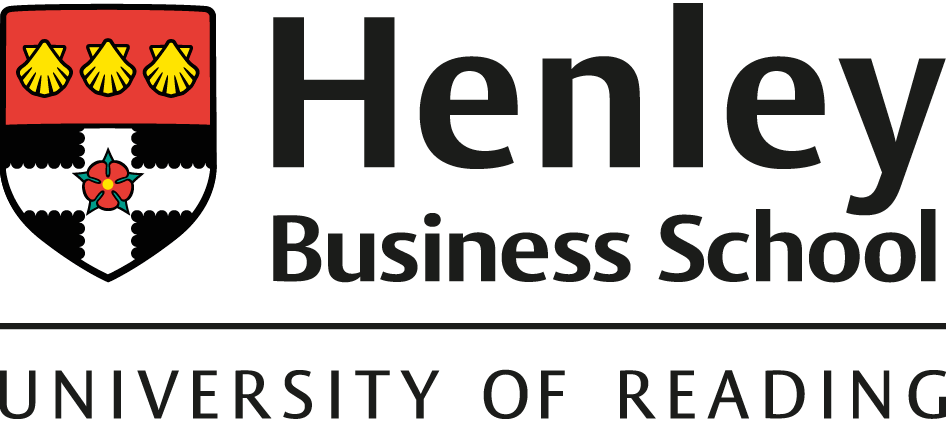 Bursary ApplicationApplication for bursary consideration for the Flexible Executive MBA, November 2018A Henley MBA bursary award provides financial assistance to a student who meets specific eligibility criteria set by the Henley Business School faculty and whose personal circumstances demonstrate the need for financial support. In addition, a limited number of bursaries are made available to students from specific target categories of students who bring diversity to the MBA programme at Henley.In particular, bursary awards are generally given to strong MBA applicants who will contribute highly to the diversity and experience of the MBA cohort and due to personal funding issues would not be able to undertake the MBA without financial support from the business school.Applicants may apply based on one of the following categories:Applicants who bring knowledge and experience regarding international business and management, in particular in emergent markets and/or in culturally diverse settings, either a face-to-face or virtual.Applicants employed by an organisation within the non-profit/voluntary sector that make a contribution to improve the personal or social experiences of communities or individuals.Applicants who currently work in small to medium sized organisations or head their own organisation.Applicants from any industry or background who are able to demonstrate highly valuable business or individual experience which would contribute to team learning.Please provide a supporting statement not exceeding 800 words detailing:How you meet one or more of the bursary criteriaThe financial circumstances preventing you from affording the full feesWhy you believe you should be awarded a Henley MBA BursaryPlease return this form and a copy of your CV by email to Anna Kite, anna.kite@henley.ac.ukNameEmail addressStudent ID numberPlease detail the bursary criteria for which you are applying (see page 1).A Bursary covers only a proportion of the tuition costs. Please indicate how you will cover the balance of your fees / living costs (savings, loan, company sponsorship etc.).Please confirm the amount of bursary funding that you are seeking (% or £).Full NameSignatureDate 